Воспитание культурно-гигиенических навыковЗадачи: продолжать воспитывать у детей опрятность, привычку следить за своим внешним  видом.Воспитывать привычку  самостоятельно умываться, мыть руки с мылом перед едой, по мере загрязнения, после пользования туалетом.Закреплять умение пользоваться расческой, носовым платком. Приучать детей при кашле и чихании отворачиваться, прикрывать рот и нос носовым платком.Рано утром каждый день
Умываться нам не лень
Зубы, волосы, ногти и уши
Почистим, помоем мы и посушим
С мылом, расческой, шампунем и пастой
Будешь ты чистым, пушистым, гривастым.Добрая водичка! Помоги немножко:
Вымой у ребяток грязные ладошки!
Ты, кусочек мыла, мыль нас, не жалея,
Станут наши ручки чище и белее!Первый друг мой - это мыло,
Наша дружба налицо:
Стали чище и белее
Шея, уши и лицо.

Друг второй - зубная паста,
Пахнет свежестью лесной,
Неразлучна с другом третьим,
С синей щёткою зубной.

Друг четвёртый - полотенце,
Мягкий, словно пуховой.
До общенья с ним я мокрый,
После - чистый и сухой.

Пятый друг - моя расчёска,
Доверяю ей причёску,
Все кудряшки расчешу,
Ровно, на бок, уложу.

Я люблю своих друзей,
Утро с ними веселей,
Дружба наша мне за честь,
А у тебя такие есть?Стихи для умывания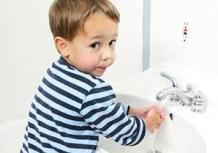 

Зайка начал умываться, 
Видно в гости он собрался,
Вымыл ротик,
Вымыл носик,
Вымыл ухо,
Вот и сухо!